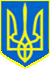 УКРАЇНАВИКОНАВЧИЙ ОРГАН КИЇВСЬКОЇ МІСЬКОЇ РАДИ(КИЇВСЬКА МІСЬКА ДЕРЖАВНА АДМІНІСТРАЦІЯ)ДЕПАРТАМЕНТ  ОХОРОНИ  ЗДОРОВ’Я              КИЇВСЬКИЙ МІСЬКИЙ ПОЛОГОВИЙ БУДИНОК № 3            вул. Василя Кучера,7, м. Київ -148, 03148, тел. ф. (044)405-34-86;(044)276-96-01, e-mail : pb3@health.kiev.ua код ЄДРПОУ 05496796, від  31 грудня   2018 р. № 061/145– 1461Управління інформаційного забезпечення та доступу до публічної інформації Ромась АнтонАдміністрація Київського міського пологового будинку № 3, на виконання Вашого запиту до Департаменту  охорони здоров’я м. Києва повідомляє, що   вакантних посад лікарів – інтернів  для випускників вищих медичних навчальних  закладів   2019 року   в тому числі  лікарів - рентгенологів   в пологовому будинку, немає.В. о. головного  лікаря 						Тетяна  Петренко